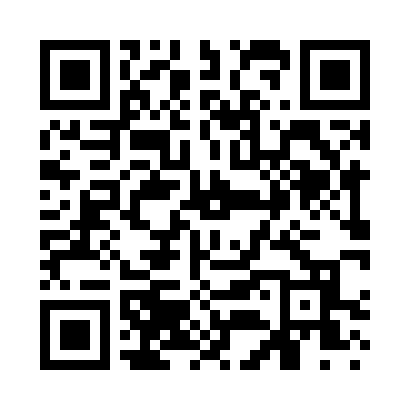 Prayer times for New Richland, Minnesota, USAMon 1 Jul 2024 - Wed 31 Jul 2024High Latitude Method: Angle Based RulePrayer Calculation Method: Islamic Society of North AmericaAsar Calculation Method: ShafiPrayer times provided by https://www.salahtimes.comDateDayFajrSunriseDhuhrAsrMaghribIsha1Mon3:465:361:185:259:0010:502Tue3:465:361:185:259:0010:503Wed3:475:371:185:259:0010:494Thu3:485:381:195:258:5910:485Fri3:495:381:195:258:5910:486Sat3:505:391:195:258:5910:477Sun3:515:401:195:258:5810:468Mon3:525:401:195:258:5810:459Tue3:545:411:195:258:5710:4510Wed3:555:421:195:258:5710:4411Thu3:565:431:205:258:5610:4312Fri3:575:441:205:258:5610:4213Sat3:595:441:205:258:5510:4114Sun4:005:451:205:248:5410:3915Mon4:015:461:205:248:5410:3816Tue4:035:471:205:248:5310:3717Wed4:045:481:205:248:5210:3618Thu4:055:491:205:248:5110:3419Fri4:075:501:205:248:5110:3320Sat4:085:511:205:238:5010:3221Sun4:105:521:205:238:4910:3022Mon4:115:531:205:238:4810:2923Tue4:135:541:215:238:4710:2724Wed4:145:551:215:228:4610:2625Thu4:165:561:215:228:4510:2426Fri4:175:571:215:228:4410:2327Sat4:195:581:215:218:4310:2128Sun4:215:591:205:218:4210:2029Mon4:226:001:205:218:4010:1830Tue4:246:011:205:208:3910:1631Wed4:256:021:205:208:3810:15